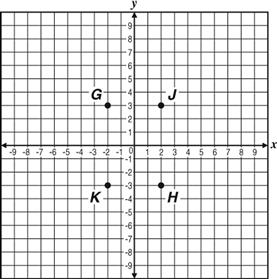 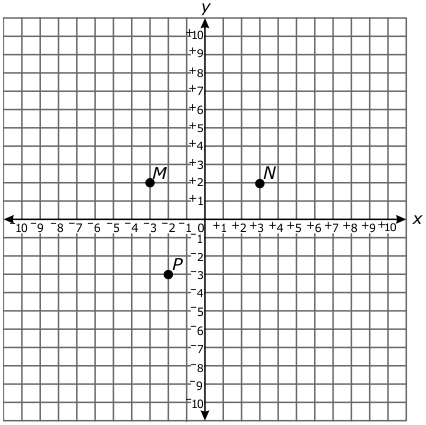 6. NS.6c Coordinate Plane and Number Lines School Net Practice B Homework21.Which point has the coordinates (–2, 3)?

22.Which point on the graph below is located at (–2, –3)?

23.On the number line below, which point represents

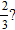 24.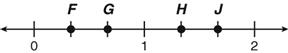 Which set of points describes the graph of the relation shown?

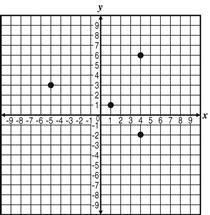 25.What are the coordinates of Point F on the graph below?

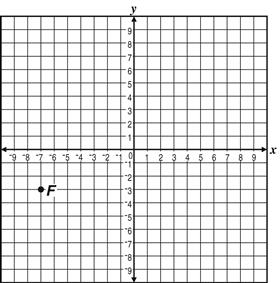 